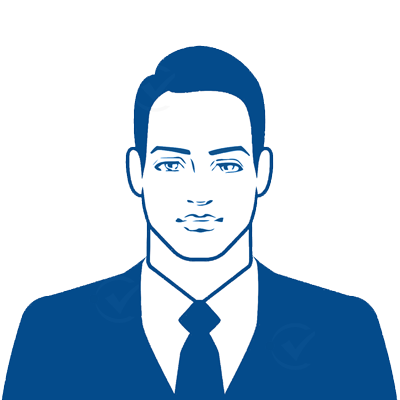 HAKKINDAKendinizi tanıtan kısa 2-3 paragraflık yazı yazınız. Şirketi neden seçtiğinizi bu işi neden istediğinizi belirtin. Onların sizi işe alması için nedenlerden bahsedin. Daha önce çalıştığınız şirkete yaptığınız faydalardan da bahsedebilirsiniz. Kendinizi tanıtan kısa 2-3 paragraflık yazı yazınız.KİŞİSEL BİLGİLERDoğum Yeri: İstanbulDoğum Tarihi: 09.09.1992Medeni Durum: EvliSigara: KullanıyorAskerlik: YaptıEhliyet: B (2015)YETENEKLERWord:Excel:Power Point:İngilizce:REFERANSLARAd SOYADGöreviŞirket/Kurum Adıİletişim BilgisiCV FORMATUzmanlık AlanıİŞ DENEYİMİ2018-2021		Görev			Şirket Adı	Görevleriniz ve Sorumluluklarınızdan bahsedin. Şirkete kazandırdığınız kar, müşteri potansiyeli gibi bilgilerden bahsedebilirsiniz.2015-2018		Görev			Şirket AdıGörevleriniz ve Sorumluluklarınızdan bahsedin. Şirkete kazandırdığınız kar, müşteri potansiyeli gibi bilgilerden bahsedebilirsiniz.2014-2015		Görev			Şirket AdıGörevleriniz ve Sorumluluklarınızdan bahsedin. Şirkete kazandırdığınız kar, müşteri potansiyeli gibi bilgilerden bahsedebilirsiniz.EĞİTİM BİLGİLERİ2001-2005		Bölüm Adı			Üniversite Adı	Başarılarınız ve Ödülleriniz. Yüksek Not Aldığınız Derslerden kısaca bahsedebilirsiniz.2001-2005		Bölüm Adı			Lise AdıBaşarılarınız ve Ödülleriniz. Yüksek Not Aldığınız Derslerden kısaca bahsedebilirsiniz.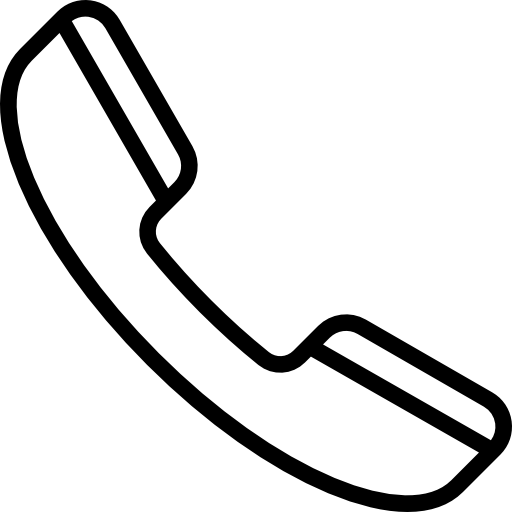 +90 5XX XXX XX XX   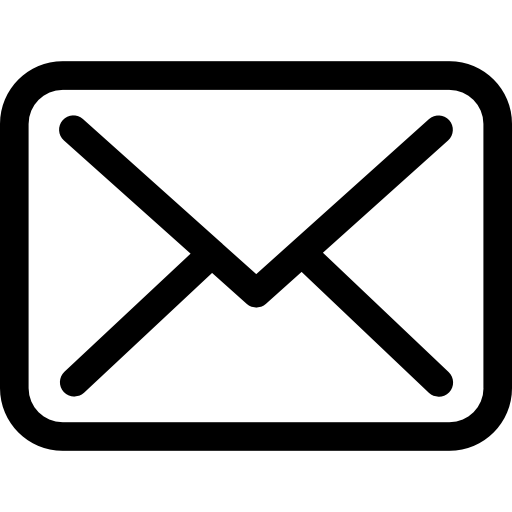 iletisim@cv-format.com   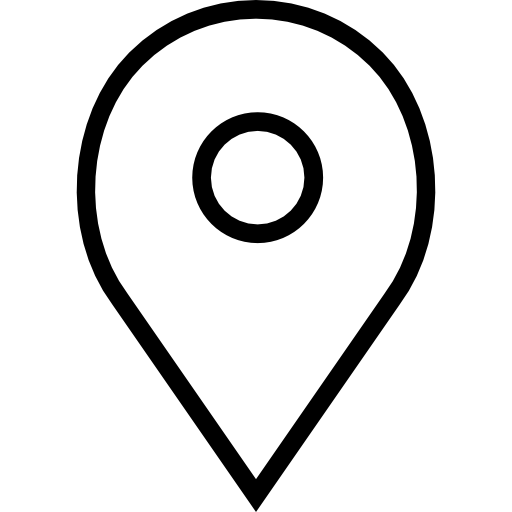 Bağcılar Mah. Gülveren Sk               Ataköy/İSTANBUL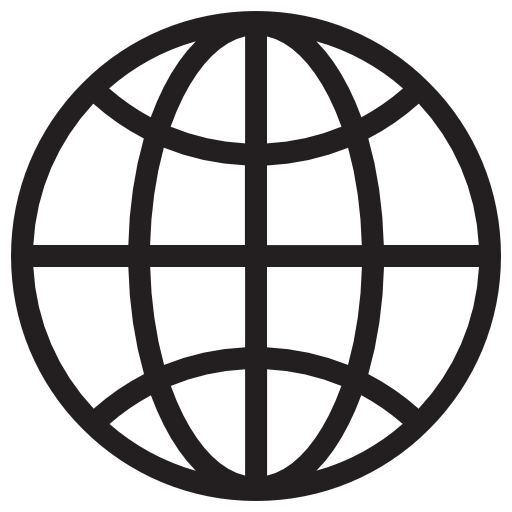 https://cv-format.com